Cách làm mochi hoa quả dẻo thơm mát lànhLàm bánh mochi thông thường đã quá quen thuộc rồi nhưng với cách làm mochi dưới đây, bạn sẽ phải gật gù vì vị thơm ngon khó chê của nó đấy!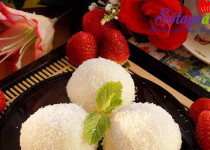 Nguyên liệu:200ml sữa tươi không đường -10ml dầu ăn hay bơ -110gr bột nếp -15gr bột gạo -20gr tinh bột bắp -40gr đường -1/2 muỗng cà phê nước hoa bưởi hay vani để tạo mùi thơm -1 chén dừa khô vụn (nếu không có dừa vụn thì để bánh trơn cũng ngon như thường) -Các loại trái cây tươi như: xoài, dâu hay kiwi... -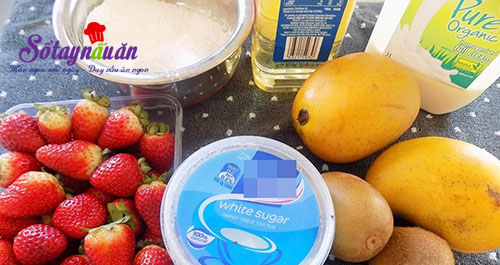 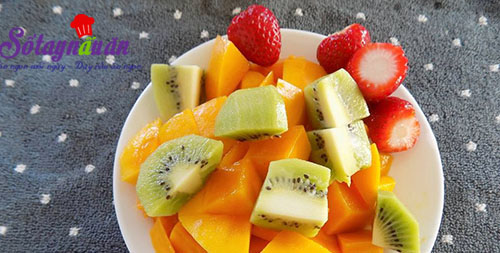 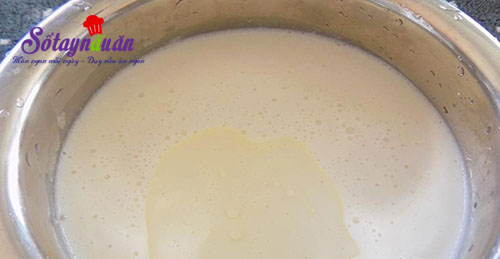 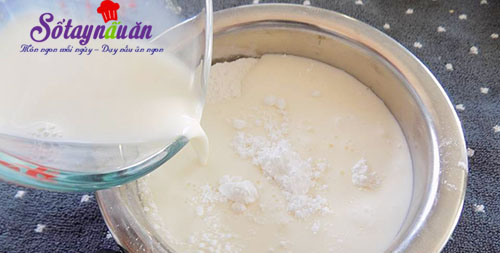 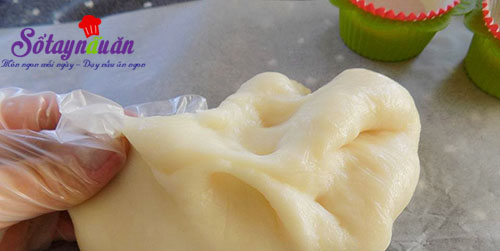 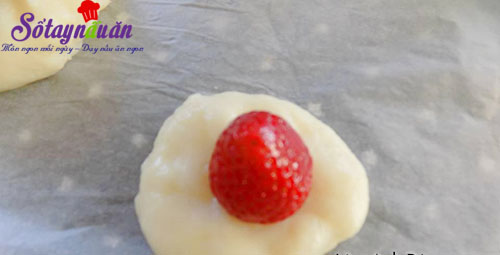 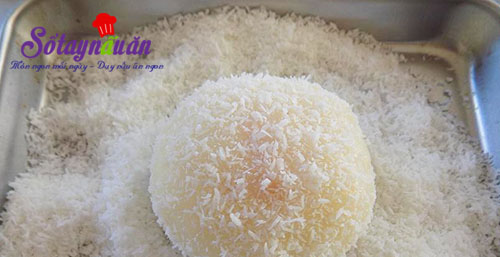 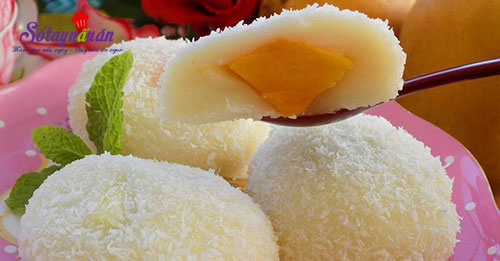 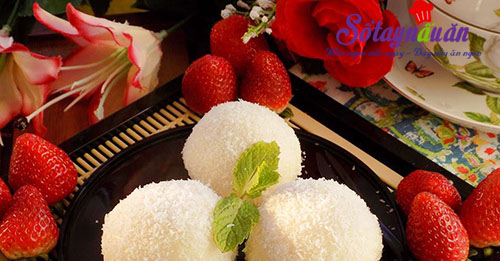 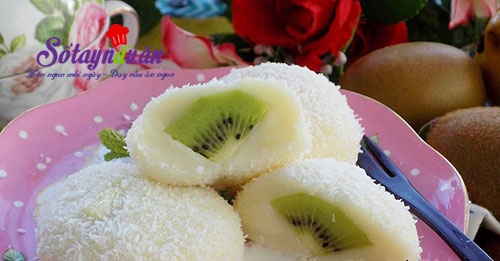                                                                                                Tổ nuôi sưu tầm